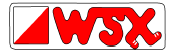 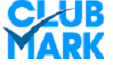 ORIENTEERING CLUBMonday 2nd January 2017      Wessex Night League EventVenue:‘The Quay’ Wetherspoons Pub, 21 The Quay BH15 1HJ (GR: SZ 010 902)‘The Quay’ Wetherspoons Pub, 21 The Quay BH15 1HJ (GR: SZ 010 902)‘The Quay’ Wetherspoons Pub, 21 The Quay BH15 1HJ (GR: SZ 010 902)Parking:Prosperous Street, Poole, BH15 1BBHill Street, Poole, BH15 1NRStrand Street, Poole, BH15 1SB (Multi Storey)Prosperous Street, Poole, BH15 1BBHill Street, Poole, BH15 1NRStrand Street, Poole, BH15 1SB (Multi Storey)Prosperous Street, Poole, BH15 1BBHill Street, Poole, BH15 1NRStrand Street, Poole, BH15 1SB (Multi Storey)Terrain:Flat urban running around Poole.  Terrain will include the network of alleys in the old town, Poole QuayFlat urban running around Poole.  Terrain will include the network of alleys in the old town, Poole QuayFlat urban running around Poole.  Terrain will include the network of alleys in the old town, Poole QuayMap:1:4,0001:4,0001:4,000Timing:S.I. Electronic punchingS.I. Electronic punchingS.I. Electronic punchingCourses:60 Minute Score Event for Wessex Night League.60 Minute Score Event for Wessex Night League.60 Minute Score Event for Wessex Night League.Times: Registration:Starts: 
Course Closes 17.30 to 18.30 
Between 18.15 and 18.45
20.0017.30 to 18.30 
Between 18.15 and 18.45
20.00       Fees: Seniors £5.00.   Seniors £5.00.   Seniors £5.00.   Entries:Please email the Organiser to reserve a map before December 23rd.Please email the Organiser to reserve a map before December 23rd.Please email the Organiser to reserve a map before December 23rd.Facilities:Indoor bar area with toilets. Suitable for meal and drinks after.Indoor bar area with toilets. Suitable for meal and drinks after.Indoor bar area with toilets. Suitable for meal and drinks after.Officials: Organiser:Planner: Richard ArmanOrganiser:Planner: Richard ArmanJulie Astin  julie.astin@hotmail.co.uk 